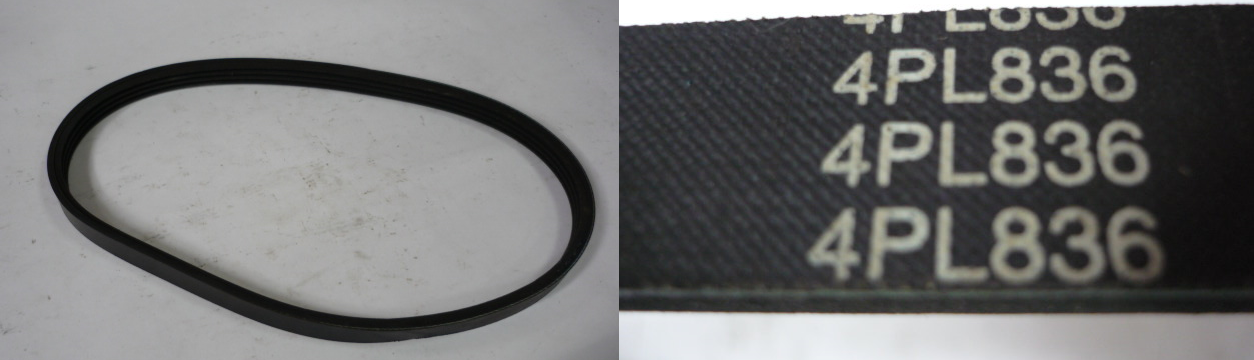 Код из 1САртикулНаименование/ Бренд/ПоставщикГабаритыД*Ш*В,ммМасса,грМатериалМесто установки/НазначениеF0043616нетРемень основного узла 4PL836L=39  W=19H=850полиуретанФорматно-раскроечные станки/ Omnia 3200F0043616нетL=39  W=19H=850полиуретанФорматно-раскроечные станки/ Omnia 3200F0043616нетHSCL=39  W=19H=850полиуретанФорматно-раскроечные станки/ Omnia 3200